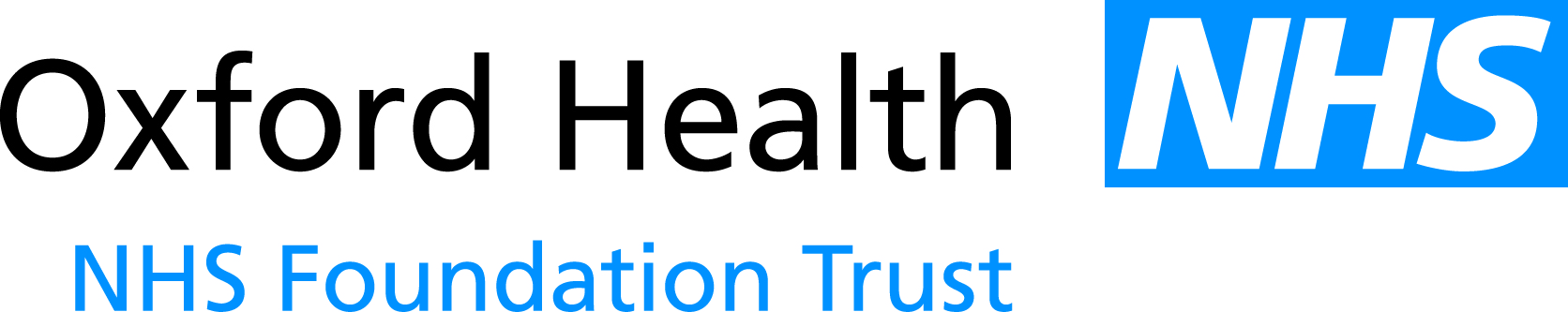 Report to the Meeting of the Council of Governors2nd November 2016Governor HandbookFor: Approval BackgroundThe Governors agreed at their September meeting that they were supportive of the development of a Governor Handbook in order to codify in a simple guide some of the information useful to both new and existing Governors in navigating their role.Included is the first iteration of specific sections of the Handbook for approval and adoption by the Council of Governors.It is important to highlight that certain sections of this iteration include [square brackets], in order to delineate those items that it is necessary to consider separately as formal changes to the Constitution (thereby also requiring the approval of the Board of Directors) or formal changes to the Governors’ Standing Orders, before they can be adopted as policy and procedure.   In such circumstances, the Council is being asked to support in principle both the narrative and the proposed way forward.The section on the Code of Conduct (in square brackets in its entirety) will require checking against the existing Code and will be updated and brought back independently to a future meeting for formal adoption and subsequent inclusion in its final approved form within the Handbook.RecommendationThe Council of Governors is invited to approve for adoption/in principle the specific sections of the Handbook presented and to note that future iterations will follow, subsequent to further developments by the Governance Working Group (formally Working Together Group).Kerry Rogers	Director of Corporate Affairs & Company SecretaryChris Roberts	Lead Governor and chair of Governance Working Group